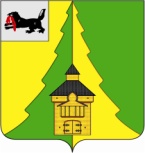 Российская ФедерацияИркутская областьНижнеилимский муниципальный районАДМИНИСТРАЦИЯ__________________________________________________________ПОСТАНОВЛЕНИЕОт «22» 06_2020г. № 608_   	г. Железногорск-ИлимскийВ целях оперативного проведения эвакуационных мероприятий при угрозе и возникновении чрезвычайных ситуаций природного или техногенного характера, при военных конфликтах или вследствие этих конфликтов на территории Нижнеилимского района, а также жизнеобеспечения эвакуируемого населения, в соответствии с пунктом 2 статьи 11 Федерального закона от 21.12.1994 № 68-ФЗ «О защите населения и территорий от чрезвычайных ситуаций природного и техногенного характера»,пунктом 2 статьи 8 Федерального закона от 12.02.1998 № 28-ФЗ «О гражданской обороне», статьями 14, 15 Федерального закона от 06.10.2003 № 131-ФЗ «Об общих принципах организации местного самоуправления в Российской Федерации», постановлением Правительства Российской Федерации от 30.12.2003 № 794 «О единой государственной системе предупреждения и ликвидации чрезвычайных ситуаций», распоряжением Правительства Иркутской области от 27.11.2009 № 331/139-рп «Об обеспечении проведения эвакуационных мероприятий в чрезвычайных ситуациях на территории Иркутской области», руководствуясь Уставом муниципального образования «Нижнеилимский район», администрация Нижнеилимского муниципального районаПОСТАНОВЛЯЕТ:Утвердить:Положение об организации и проведении эвакуационных мероприятий при угрозе или возникновении чрезвычайных ситуаций, при военных конфликтах или вследствие этих конфликтов на территории Нижнеилимского района (Приложение № 1);Перечень сборных эвакуационных пунктов (далее - СЭП), пунктов (мест) сборапострадавшего населения при возникновении чрезвычайных ситуаций, военных конфликтов на территории Нижнеилимского района (Приложение № 2);Перечень приемных эвакуационных пунктов (далее – ПЭП) пострадавшего населения при возникновении чрезвычайных ситуаций, военных конфликтов на территории Нижнеилимского района (Приложение № 3).Перечень пунктов временного размещения (далее - ПВР) пострадавшего населения при возникновении чрезвычайных ситуаций, военных конфликтов на территории Нижнеилимского района (Приложение №4).Отделу ГО и ЧС администрации Нижнеилимского муниципального района (Елгин В.А.):оказать методическую помощь главам муниципальных образований, входящих в состав Нижнеилимского района, руководителям эвакуационных органов Нижнеилимского района в планировании и заблаговременной подготовке к проведению эвакуации населения, материальных и культурных ценностей;осуществлять контроль за организацией планирования и подготовкой эвакуационных органов Нижнеилимского района к проведению эвакуации и первоочередного жизнеобеспечения населения пострадавшего при чрезвычайных ситуациях, военных конфликтах.Отделу социально-экономического развития администрации Нижнеилимского муниципального района (Большаков А.Н.):провести расчеты потребности по обеспечению эвакуируемого населения в ПВР продовольствием и товарами первой необходимости в случае чрезвычайной ситуации;определить организации, которые в случае чрезвычайной ситуации в возможно короткие сроки без предварительной оплаты и (или) с отсрочкой платежа могут осуществить поставки необходимых товаров.Департаменту образования администрации Нижнеилимского муниципального района (Чибышева И.А.) организовать контроль работы администраций ПВР, созданных на базе общеобразовательных учреждений Нижнеилимского района.Начальнику отдела по культуре, спорту и делам молодежи администрации Нижнеилимского муниципального района (Ильина Е.П.) организовать контроль работы администрации СЭП, созданного на базеМБУК РДК «Горняк».Рекомендовать:главам муниципальных образований, входящих в состав Нижнеилимского района:а) организовать разработку документации СЭП, ПЭП, ПВР в установленном порядке;б) организовать обучение личного состава эвакуационных органов Нижнеилимского района в учебно-методических центрах Иркутской области;в) представить в отдел ГО и ЧС списки личного состава и схемы оповещения СЭП, ПЭП, ПВР, базируемых в учреждениях, организациях Нижнеилимского района;г)	определить и утвердить состав (ответственных лиц) в пункты сбора (по 1-2 человека на каждый населенный пункт) и оперативные группы по обеспечению эвакуации населения, материальных и культурных ценностей;д)	организовать планирование эвакуации населения, материальных и культурных ценностей из зон чрезвычайных ситуаций и первоочередного жизнеобеспечения пострадавшего населения;е)	провести расчеты рисков чрезвычайной ситуации, территории и количество населения попадающего в зоны чрезвычайной ситуации;ж)	обеспечить своевременное оповещение и информирование населения об угрозе возникновения или о возникновении чрезвычайных ситуаций, на подведомственной территории;з)	заключить договоры с организациями, индивидуальными предпринимателями, имеющими на своем балансе автомобильный транспорт для обеспечения автоперевозок эвакуируемого населения, материальных и культурных ценностей в безопасные районы;и)	информацию о проделанной работе представить в отдел ГО и ЧС;ОГБУЗ «Железногорская районная больница» (Скорикова Л.А.) определить медицинских работников для работы на ПВР, задействовать запас лекарственных средств и медицинского имущества в случае чрезвычайной ситуации;ОМВД России по Нижнеилимскому району (Кузнецов А.А.) организовать охрану общественного порядка при проведении эвакуационных мероприятий и обеспечение безопасности дорожного движения на маршрутах эвакуации при чрезвычайной ситуации.Распоряжениемэра Нижнеилимского муниципального района от 18.06.2007 № 809 «Об обеспечении проведения эвакуационных мероприятий в случае возникновения чрезвычайных ситуаций природного и техногенного характера на территории Иркутской области» считать утратившим силу.Настоящее постановление опубликовать в периодическом печатном издании «Вестник Думы и администрации Нижнеилимского муниципального района» и на официальном сайте муниципального образования«Нижнеилимскийрайон».Контроль за исполнением данного постановления оставляю за собой.Мэр района						М.С. РомановРассылка: в дело–2, отдел ГО и ЧС, главам ГП и СП, ОСЭР, ОГБУЗ «Железногорская РБ», ДО, ОКСДМ ОМВД.М.С. Киреева30779Приложение № 1к постановлениюадминистрации Нижнеилимскогомуниципального районаот_____________№________ Положениеоб организации и проведении эвакуационных мероприятий
при угрозе или возникновении чрезвычайных ситуаций, при военных конфликтах или вследствие этих конфликтов
на территории Нижнеилимского районаОбщие положенияНастоящее Положение определяет структуру, задачи, порядок функционирования эвакуационных органов Нижнеилимского района, обеспечение проведения эвакуационных мероприятий в условиях угрозы или возникновения чрезвычайных ситуаций природного или техногенного характера (далее - ЧС), при военных конфликтах или вследствие этих конфликтовна территории Нижнеилимского района.Эвакуационные мероприятия (далее - эвакомероприятия) - это комплекс мероприятий по организованному вывозу (выводу) населения, материальных и культурных ценностей из зоны сложившейся или вероятной ЧС и организации первоочередного жизнеобеспечения населения в ЧС.Особенности проведения эвакуации определяются характером источника ЧС (наводнение, землетрясение, лесные пожары и другие), пространственно-временными характеристиками воздействия поражающих факторов источника ЧС, численностью и охватом вывозимого и выводимого населения, временем и срочностью проведения эвакомероприятий.Решение о проведении эвакомероприятий принимается мэром Нижнеилимского муниципального района - председателем Комиссии по предупреждению и ликвидации чрезвычайных ситуаций и обеспечению пожарной безопасности администрации Нижнеилимского муниципального района (далее - председатель КЧС и ПБ района). В случае необходимости проведения экстренной эвакуации при возникновении угрозы ЧС или сложившейся ЧС на территории муниципального образования, решение о проведении эвакомероприятий принимается главой муниципального образования, входящего в состав Нижнелимского района (далее - глава муниципального образования).Планирование эвакуации населения на территории Нижнеилимского района осуществляет отдел ГО и ЧС администрации Нижнеилимского муниципального района под руководством председателя эвакуационной комиссии Нижнеилимского района - заместителя мэра района по социальной политике.Размещение и нахождение эвакуированного населения осуществляется в безопасных районах до особого распоряжения, в зависимости от складывающейся обстановки. Для кратковременного размещения эвакуированного населения предусматривается использование образовательных организаций Нижнеилимского района, лечебно-оздоровительных учреждений, оздоровительных лагерей, расположенных на территории Нижнеилимского района.Эвакуационные органы Нижнеилимского района,
их структура и задачиДля непосредственной организации и проведения эвакуационных мероприятий заблаговременно формируются следующие эвакуационные органы Нижнеилимского района (далее - эвакуационные органы):Эвакуационная (эвакоприемная) комиссия Нижнеилимского района;сборные эвакуационные пункты (пункты (места) сбора);приемные эвакуационные пункты;пункты временного размещения;оперативные группы по обеспечению эвакуации;автомобильные колонны для обеспечения эвакуации.Готовность эвакуационных органов к действиям в чрезвычайных ситуациях достигается путем:комплектования эвакуационных органов личным составом;заблаговременной разработки документации;обучения личного состава эвакуационных органов, участвующих в эвакуационных мероприятиях и первоочередном жизнеобеспечении населения, действиям в условиях чрезвычайных ситуаций;4) контроля за состоянием готовности эвакуационных органов.Состав пунктов сбора и оперативных групп по обеспечению эвакуации определяется и утверждается главами муниципальных образований, состав СЭП, ПЭП, ПВР определяется и утверждается начальником СЭП, ПЭП, ПВР - руководителем организации, на которой разворачивается СЭП, ПЭП, ПВР.Численность персонала СЭП, ПЭП, ПВР определяется начальником СЭП, ПЭП, ПВР с учетом вместимости эвакуируемого населения и объемов мероприятий по его обеспечению.Сборные эвакуационные пункты и пункты (места) сбора предназначены для сбора и учета прибывающего населения, формирования автомобильных или пеших колонн, организации посадки на транспорт и отправки эвакуируемого населения в безопасные районы.Приемные эвакуационные пункты развертываются в пунктах высадки эвакуируемого населения и предназначаются для встречи иотправки эвакуируемых в места последующего размещения.Пункты временного размещения предназначены для организации непосредственного расселения и жизнеобеспечения пострадавшего населения на период ликвидации последствий ЧС в зависимости от типа ЧС.В зависимости от количества прибывающего населения и времени пребывания на пункте (месте) сбора предусматривается питание и снабжение питьевой водой. Для этого используются стационарные пункты общественного питания или подвижные пункты питания (ППП).Экстренная эвакуация осуществляется без развертывания пункта (места) сбора.При планировании и проведении эвакуации пешим порядком оперативные группы по обеспечению эвакуации организуют учет и вывод эвакуируемого населения, материальных и культурных ценностей в места временного размещения.Порядок функционирования эвакуационных органовОсновные мероприятия, осуществляемые эвакуационными органами при функционировании их в различных режимах:в режиме повседневной деятельности - проведение мероприятий по подготовке эвакуации населения, а также жизнеобеспечению населения в ЧС:а)	разработка планов проведения эвакуационных мероприятий;б)	учет населения, попадающего в опасные зоны при возникновении ЧС;в)	определение маршрутов эвакуации;г)	разработка вопросов транспортного, медицинского обеспечения, охраны общественного порядка, снабжения продуктами питания, предметами первой необходимости при проведении эвакуационных мероприятий;д)	организация взаимодействия всех формирований, участвующих в проведении эвакуационных мероприятий или обеспечивающих их проведение;е)	подготовка эвакуационных органов всех уровней;в режиме повышенной готовности - оповещение и сбор эвакуационной комиссии Нижнеилимского района, проведение при необходимости эвакуационных мероприятий:а)	проверка готовности системы связи и оповещения для работы по обеспечению эвакуационных мероприятий согласно схемам связи;б)	уточнение эвакуационных планов и списков эваконаселения;в)	организация работы эвакуационных органов (СЭП, ПЭП, ПВР) и оперативных групп по управлению эвакуационными мероприятиями.в режиме чрезвычайной ситуации - проведение эвакуационных мероприятий и мероприятий по жизнеобеспечению населения в ЧС:а)	организация контроля работы эвакуационных органов и служб, обеспечивающих эвакуацию населения согласно планам проведения эвакуационных мероприятий;б)	организация информирования населения об обстановке;в)	контроль за ходом и проведением эвакуационных мероприятий на местах, учет эвакуируемого населения;г)	поддержание связи с эвакуационными органами всех уровней;д)	организация работ по жизнеобеспечению эвакуированного населения.Обеспечение эвакуационных мероприятийС целью создания условий для организованного проведения эвакуации привлекаются формирования муниципального звена территориальной подсистемы единой государственной системы предупреждения и ликвидации чрезвычайных ситуаций Нижнеилимского района (далее - муниципальное звено ТП РСЧС) и осуществляются мероприятия по следующим видам обеспечения: транспортному, медицинскому, охране общественного порядка, материально-техническому, обеспечению питанием и товарами первой необходимости, информированию и другим.К транспортному обеспечению эвакуационных мероприятий привлекаются автотранспортное формирование муниципального звена ТП РСЧС,предприниматели и организации, имеющие на своем балансе автотранспорт.Медицинское обеспечение предусматривает выполнение следующих мероприятий:подготовка органов управления, медицинских формирований, органов здравоохранения к медицинскому обеспечению эвакуируемого населения;оказание первой медицинской помощи эвакуируемому населению на СЭП, пунктах (местах) сбора, маршрутах эвакуации, ПЭП, ПВР.К основным мероприятиям по охране общественного порядка и соблюдению правил дорожного движения относятся:охрана общественного порядка на пунктах сбора, СЭП, ПЭП, ПВР;регулирование дорожного движения на маршрутах эвакуации, обеспечение установленной очередности перевозок, режима допуска в зону ЧС;организация регистрации эвакуируемого населения в установленном порядке и ведение адресно-справочной работы;сопровождение колонн с эвакуируемым населением;организация охраны продовольственных складов, банков, жизненно важных объектов;ведение борьбы с преступностью и пресечение паники среди населения, мародерства.Инженерное обеспечение предусматривает проведение следующих мероприятий:восстановление дорог, мостов и переправ на маршрутах эвакуации;очистка дорог от снега при эвакуации зимой.Материально-техническое обеспечение предусматривает выполнение следующих мероприятий:обеспечение населения товарами первой необходимости (теплая одежда, одеяла, простейшая посуда, постель, моющие средства и т.д.);снабжение населения продуктами питания;снабжение привлекаемого транспорта горюче-смазочными материалами и запчастями.Информирование населения о сложившейся обстановке, порядке проведения эвакуации, а также правилах действий при проведении эвакомероприятий и в местах размещения организуется эвакуационной комиссией Нижнеилимского района, главами муниципальных образований, входящих в состав Нижнеилимского района не реже 2 раз в сутки, а при изменении обстановки - немедленно.Финансирование мероприятий по предупреждению и ликвидации последствий ЧСФинансирование мероприятий по организации и проведению эвакуации населения в чрезвычайных ситуациях муниципального характера на территории муниципальных образований, входящих в состав Нижнеилимского района, осуществляется за счет средств местных бюджетов.Финансовое обеспечение проведения эвакуационных мероприятий в чрезвычайных ситуациях межмуниципального и регионального характера на территории Иркутской области в части развертывания и содержания ПВР, размещения и питания эвакуируемых граждан на территории Нижнеилимского района происходит за счет средств областного бюджета, в том числе за счет бюджетных ассигнований из резервного фонда Правительства Российской Федерации по предупреждению и ликвидации чрезвычайных ситуаций и последствий стихийных бедствий, в порядке, установленном бюджетным законодательством.Мэр района						М.С. РомановПриложение № 2к постановлениюадминистрации Нижнеилимскогомуниципального районаот_____________№________Переченьсборных эвакуационных пунктов, пунктов (мест) сбора пострадавшего населения при возникновении чрезвычайных ситуаций, военных конфликтов на территории Нижнеилимского районаМэр района						М.С. РомановПриложение № 3к постановлениюадминистрации Нижнеилимскогомуниципального районаот_____________№________Переченьприемных эвакуационных пунктов пострадавшего населения при
возникновении чрезвычайных ситуаций, военных конфликтовна территории Нижнеилимского районаМэр района				М.С. РомановПриложение № 4к постановлениюадминистрации Нижнеилимскогомуниципального районаот_____________№________Переченьпунктов временного размещения пострадавшего населения при
возникновении чрезвычайных ситуаций, военных конфликтовна территории Нижнеилимского районаМэр района						М.С. Романов«Об организации и проведении эвакуационныхмероприятий при угрозе или возникновениичрезвычайных ситуаций, при военных конфликтах или вследствие этих конфликтов на территорииНижнеилимского района»№ п/пБаза создания СЭПТерритория, за которой закреплен СЭПАдрес СЭП, телефонЖелезногорск-Илимское городское поселениеЖелезногорск-Илимское городское поселениеЖелезногорск-Илимское городское поселениеЖелезногорск-Илимское городское поселениеСЭП № 1МБУК РДК «Горняк»г. Железногорск-Илимский,кварталы 1,2,3,4,6 г. Железногорск-Илимский,квартал 3, д.15А8(39566) 32625СЭП № 2МКУ «Оздоровительный комплекс«Плавательный бассейн «Дельфин»г. Железногорск-Илимский,кварталы 6а, 7, 8, 10, 11, 13, 14г. Железногорск-Илимский,квартал 6, д.12А8(39566) 36482, 35208Новоигирминское городское поселениеНовоигирминское городское поселениеНовоигирминское городское поселениеНовоигирминское городское поселениеСЭП № 3ГДК «Прометей»Начальник отдела ГО и ЧС                                 В.А. ЕлгинНачальник отдела ГО и ЧС                                 В.А. ЕлгинНачальник отдела ГО и ЧС                                 В.А. ЕлгинНачальник отдела ГО и ЧС                                 В.А. ЕлгинНачальник отдела ГО и ЧС                                 В.А. Елгинп.Новая Игирмап.Новая Игирма, мкр.Химки, дом 338(39566) 62-468Начальник отдела ГО и ЧС                                 В.А. Елгин Начальник отдела ГО и ЧС                                 В.А. Елгин Начальник отдела ГО и ЧС                                 В.А. Елгин Начальник отдела ГО и ЧС                                 В.А. Елгин Начальник отдела ГО и ЧС                                 В.А. Елгин№п/пБаза создания пункта сбораТерритория, за которой закреплен пункт сбораМесто сбораДальнинское сельское поселениеДальнинское сельское поселениеДальнинское сельское поселениеДальнинское сельское поселение1п. Дальний, ул. Ленина, дом 15п. ДальнийПлощадка перед зданием администрацииЗаморское сельское поселениеЗаморское сельское поселениеЗаморское сельское поселениеЗаморское сельское поселение2п. Заморский, ул. Ленина, дом 8п. ЗаморскийПлощадка перед зданием администрацииЯнгелевское городское поселениеЯнгелевское городское поселениеЯнгелевское городское поселениеЯнгелевское городское поселение3п. Янгель, м-н Космонавтов, дом 9Ап. ЯнгельПлощадка перед зданием администрацииВидимское городское поселениеВидимское городское поселениеВидимское городское поселениеВидимское городское поселение4п. Видим, ул.Нагорная, дом 1а  п. ВидимПлощадка перед зданием администрацииНомерПЭПБаза создания ПЭПАдрес ПЭП, телефонЖелезногорск-Илимское городское поселениеЖелезногорск-Илимское городское поселениеЖелезногорск-Илимское городское поселениеПЭП № 1МКУ «Оздоровительный комплекс«Стадион «Горняк»г. Железногорск-Илимский,квартал 7, д.19А8(39566)36482, 35208ПЭП № 2МКУ «Оздоровительный комплекс«Спортзал «Горняк»г. Железногорск-Илимский,квартал 3, д.15А8(39566) 36482, 35208Новоигирминское городское поселениеНовоигирминское городское поселениеНовоигирминское городское поселениеПЭП № 3МДОУ ДС «Огонек»п.Новая Игирма, мкр. Химки, дом 378(39566) 62-430ПЭП № 4МДОУ ДС «Солнышко»п.Новая Игирма, мкр. Химки, дом 368(39566) 62-430Видимское городское поселениеВидимское городское поселениеВидимское городское поселениеПЭП № 5МОУ «Видимская СОШ»п. Видим, квартал Солнечный, 1а8(39566) 69-277ПЭП № 6МДОУ ДС «Елочка»п.Видим, ул.Нагорная, д.51Рудногорское городское поселениеРудногорское городское поселениеРудногорское городское поселениеПЭП № 7МУК КДЦ «Орфей»п. Рудногорск, ул.Вокзальная, д.108(39566) 51-225Шестаковское городское поселениеШестаковское городское поселениеШестаковское городское поселениеПЭП № 8МОУ «Шестаковская СОШ»п. Шестаково, ул.Ленина 20б8(39566) 66-244Речушинское сельское поселениеРечушинское сельское поселениеРечушинское сельское поселениеПЭП № 9МОУ «Речушинская СОШ»п. Речушка, ул. Красноярская, дом 208(39566) 69-400Соцгородское сельское поселениеСоцгородское сельское поселениеСоцгородское сельское поселениеПЭП № 10МОУ «Соцгородокская СОШ»п. Соцгородок, ул. Школьная, д. 18(39566) 62-964НомерПВРБаза создания ПВРАдрес ПВР, телефонЖелезногорск-Илимское городское поселениеЖелезногорск-Илимское городское поселениеЖелезногорск-Илимское городское поселениеПВР № 1МОУ «Железногорская СОШ №1»г. Железногорск-Илимский 2 квартал дом 928(39566) 3-06-76ПВР № 2МОУ «Железногорская СОШ №2»г. Железногорск-Илимский1 квартал дом 438(39566) 3-03-58ПВР № 3МОУ «Железногорская СОШ № 5 им.А.Н. Радищева»г. Железногорск-Илимский8 квартал дом 298 (39566) 3-28-45Новоигирминское городское поселениеНовоигирминское городское поселениеНовоигирминское городское поселениеПВР № 4МОУ «Новоигирменская СОШ №1»п.Новая Игирма, ул. С.Бархатова, д.118(39566) 63-612ПВР № 5МОУ «Новоигирменская СОШ № 3»п.Новая Игирма,мкр. Химки, 27, 8(39566) 62-359Видимское городское поселениеВидимское городское поселениеВидимское городское поселениеПВР № 6МОУ «Видимская СОШ»п. Видим, квартал Солнечный, 1а8(39566) 69-277ПВР № 7Школа-сад п.Каймоновскийп.Каймоновский, ул.Лесная, д.1ПВР № 8МДОУ ДС «Снежинка»п.Чистополянский, ул.ЛенинаПВР № 9МДОУ ДС «Елочка»п.Видим, ул.Нагорная, д.51Радищевское городское поселениеРадищевское городское поселениеРадищевское городское поселениеПВР № 10МУК «КДК «Спектр»п.Радищев, дом 36ПВР № 11МОУ «Радищевская СОШ»п.Радищев, дом 19Рудногорское городское поселениеРудногорское городское поселениеРудногорское городское поселениеПВР № 12МОУ «Рудногорская СОШ»п. Рудногорск, ул. Школьная, д. 18(39566) 51-362Хребтовское городское поселениеХребтовское городское поселениеХребтовское городское поселениеПВР № 13МОУ «Хребтовская СОШ»п. Хребтовая, ул. Горького, д. 158(39566) 64-291ПВР № 14МУК ИДЦ «Кедр»п.Хребтовая, ул. Калинина, д. 1Шестаковское городское поселениеШестаковское городское поселениеШестаковское городское поселениеПВР № 15МОУ «Шестаковская СОШ»п. Шестаково, ул.Ленина 20б8(39566) 66-244Янгелевское городское поселениеЯнгелевское городское поселениеЯнгелевское городское поселениеПВР № 16МОУ «Янгелевская СОШ»п. Янгель, м-он «Звёздный», д.6АБерезняковское сельское поселениеБерезняковское сельское поселениеБерезняковское сельское поселениеПВР № 17МУК «КИЦ Березняковского сельского поселения» п.Игирмап.Игирма, ул.Центральная, дом 128(39566) 60-15889642647250ПВР № 18МУК «КИЦ Березняковского сельского поселения» п.Березнякип. Березняки, ул. Строительная, дом 38(39566)60-158ПВР № 19МОУ «Общеобразовательная средняя школа им. М.К. Янгеля»п. Березняки, ул. Янгеля, 29А 8(39566) 60-222Брусничное сельское поселениеБрусничное сельское поселениеБрусничное сельское поселениеПВР № 20МОУ «Брусничная СОШ»п.Брусничный, ул.Ленина, 118(39566) 51335Коршуновское сельское поселениеКоршуновское сельское поселениеКоршуновское сельское поселениеПВР № 21МОУ «Коршуновская СОШ»п. Коршуновский, ул. Ленина 108(39566) 65-217, 65-218Новоилимское сельское поселениеНовоилимское сельское поселениеНовоилимское сельское поселениеПВР № 22МОУ «Новоилимская СОШ им.Н.И.Черных»п. Новоилимск, ул. Зверева, д. 208(39566) 68-201, 68-261Речушинское сельское поселениеРечушинское сельское поселениеРечушинское сельское поселениеПВР № 23МОУ «Речушинская СОШ»п. Речушка, ул.Красноярская, дом 208(39566) 69-400Семигорское сельское поселениеСемигорское сельское поселениеСемигорское сельское поселениеПВР № 24МОУ «Семигорская СОШ»п. Семигорск, ул. Семигорская, д. 108(39566) 64-437Соцгородское сельское поселениеСоцгородское сельское поселениеСоцгородское сельское поселениеПВР № 25МОУ «Соцгородокская СОШ»п. Соцгородок, ул. Школьная, д. 18(39566) 62-964